Załącznik nr 3  do SIWZ –PiPR.IV.041.7.16.ZOZ.2017……………… dn. ……………………2019 roku.Pieczęć WykonawcyWYKAZ WYKONANYCH W CIĄGU OSTATNICH 5 LAT ROBÓT BUDOWLANYCHZamawiający:      Powiat Pińczowski, ul. Zacisze 5, 28-400 PińczówWykonawca: ………………………………………………………………………………………………………(pełna nazwa/firma, adres, w zależności od podmiotu:  NIP/ KRS/CEIDGreprezentowany przez:………………………….…………………………………………………………………………..
(imię, nazwisko, stanowisko/podstawa do reprezentacji)Na potrzeby postępowania o udzielenie zamówienia publicznego pn. TERMOMODERNIZACJA BUDYNKÓWZESPOŁU OPIEKI ZDROWOTNEJ SZPITALA POWIATOWEGO W PIŃCZOWIE prowadzonego przez Powiat Pińczowski, Oświadczam/my, że nasza firma / reprezentowane przez nas firmy  w ciągu ostatnich 5 lat przed upływem terminu składania ofert, -  a jeżeli okres prowadzenia działalności jest krótszy – w tym okresie- zrealizowała zamówienia potwierdzające, wykonanie robót budowlanych określonych w SIWZ.Do wykazu należy dołączyć dowody wykonania robót w sposób należyty oraz  wskazujące  czy zostały wykonane zgodnie z zasadami sztuki budowlanej i prawidłowo ukończone. Dowodami mogą być referencje bądź inne dokumenty wystawione przez podmiot , na rzecz którego roboty były wykonywane .(miejscowość, dnia)              			      (Podpis i pieczęć osoby  upoważnionej do podpisywania oferty)UWAGAZamawiający może wezwać Wykonawcę, którego oferta została najwyżej oceniona do złożenia w wyznaczonym, nie krótszym niż 5 dni, terminie aktualnych na dzień złożenia oświadczeń lub dokumentów potwierdzających okoliczności, o których mowa w art. 25 ust.1. Niniejszy załącznik  składa się na wezwanie Zamawiającego.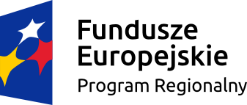 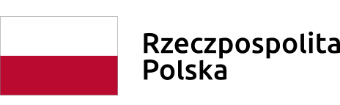 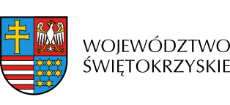 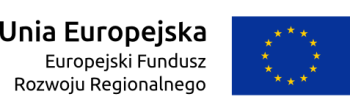 
Lp.Nazwa Wykonawcywskazującego posiadanie doświadczeniaNazwa zamówienia /rodzaj robót wchodzących w zakres zamówieniaWartość brutto (zł) wykonanych robótCzas realizacjiNazwa Zamawiającego/ miejsce wykonywaniaZadanie nr 1…………Zadanie nr 2…………